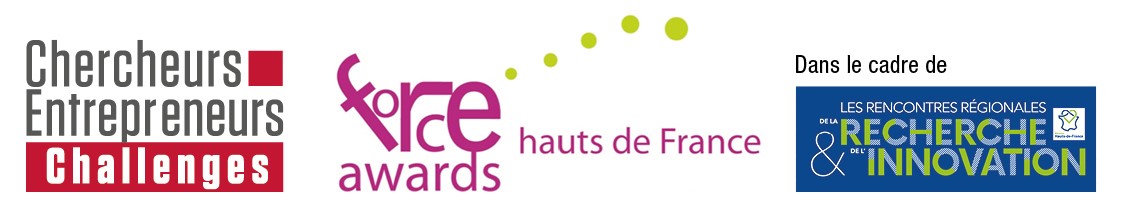 Description du projetPour les candidatures aux prix :FORCE PARTNERSDOC’FORCEÀ télécharger http://www.hautsdefrance-id.fr/force-awards-2018/Et à joindre au dossier de candidature jusqu’au 19 octobre 2018 16h.Pour les deux prix « Docteurs-Entrepreneurs » et « Start-up Connexion » se référer aux conditions et au site de candidature : https://www.chercheurs-entrepreneurs.com/finale-hauts-de-france/.Nom du projet ou titre de la thèse.Objet de la coopération entreprise - laboratoire/équipe (15 lignes).Dates et étapes de la coopération (15 lignes max).Nature des apports scientifiques et/ou technologiques du-des chercheur-s (15 lignes max).Liste des publications, brevets ou réalisations issus de la coopération.Motivation de la candidature expliquant le caractère exemplaire du projet ou de la thèse (15 lignes max).